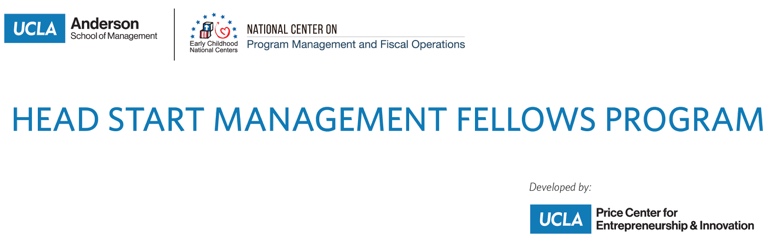        OMB Control Number: 	0970-0401   Expiration Date:    	5/31/2021  Head Start Management Fellows Program End-of-Program Feedback Survey (for 2020 cohort)Thank you for participating in the Head Start Management Fellows (HSMF) Program, conducted by the UCLA Anderson School of Management. To help ensure the quality of our services, we ask that you complete the following feedback survey about the HSMF Program in its entirety.  This brief survey is voluntary and all feedback will be kept private. To further protect your privacy, please refrain from including personally identifiable information in open-ended responses. PAPERWORK REDUCTION ACT OF 1995 (Pub. L. 104-13) STATEMENT OF PUBLIC BURDEN: Through this information collection, we are gathering feedback to improve service delivery. Public reporting burden for this collection of information is estimated to average 7 minutes per respondent, including the time for reviewing instructions, gathering and maintaining the data needed, and reviewing the collection of information. This is a voluntary collection of information. An agency may not conduct or sponsor, and a person is not required to respond to, a collection of information subject to the requirements of the Paperwork Reduction Act of 1995, unless it displays a currently valid OMB control number. If you have any comments on this collection of information, please contact Jesse Escobar at the Office of Head Start at Jesse.Escobar@acf.hhs.gov.Overall HSMF Program Evaluation Q1. What is your primary role within your organization?DirectorAssistant Director / Associate DirectorManager / CoordinatorChief Financial OfficerOther, please specify:______________________Q2. How many years have you served in this role?Less than 1 year1 to 2 years3 to 4 years5 to 9 years10 or more yearsQ3. As a result of participating in this program, to what extent do you feel as though you are equipped to do each of the following?  If it is too early to tell or if the statement is not applicable to you, please check the appropriate circle.Q4. Please indicate the extent to which you have changed as a result of participating in the UCLA Head Start Management Fellows (HSMF) Program. If it is too early to tell or if the statement is not applicable to you, please check the appropriate circle.Q5. I was satisfied with the overall quality of the Head Start Management Fellows (HSMF) Program? Strongly AgreeAgreeNeither Agree or DisagreeDisagreeStrongly DisagreeQ6.  What about the training detracted from your satisfaction? [Reviewer’s note: this question will only be displayed if respondents either disagree or strongly disagree with Q5].Q7. Would you recommend the program to other Head Start directors and managers?Yes Yes, with reservations No Q8. As a result of participating in the UCLA Head Start Management Fellows (HSMF) Program, what impact do you think your leadership will have on your organization? What are the key takeaways from the HSMF Program that you will apply to the organizations and/or programs that you work with? Q9. In considering your experience with the HSMFP, please describe which parts of the program could be improved for future cohorts? Q10. Any last comments?To a large extentTo a moderate extentTo a small extentNot at all Too early to tellNACreate a vision and identify strategies to guide teams and stakeholders towards that visionArticulate your vision in a way that inspires and engages others to actionThink strategicallyUtilize the tools and frameworks learned to enhance personal performanceUtilize the tools and frameworks learned to solve business problems Analyze and/or manage data more effectivelyFoster communication between management and fiscal staffNavigate a shifting early education landscapeLead and motivate teamsAdapt leadership styles to build commitment to goalsCreate alliances, partnerships, and networksProblem solve and manage conflictsOther: Please specify______________________To a large extentTo a moderate extentTo a small extentNot at all Too early to tellNAI have learned about different approaches to leadershipI enhanced my knowledge of issues facing Head Start organizationsI developed useful leadership skillsI have broadened my access to a network of leaders and resources within Head StartI am more confident in my ability as a Head Start director/managerOther: Please specify______________________